О требованиях, предъявляемых к складам для хранения товаров и их маркировки унифицированными контрольными знаками, средствами идентификации и их владельцамС 18.02.2024 вступили в силу требования, установленные постановлением Министерства по налогам и сборам Республики Беларусь от 07.06.2023 № 23 «Об изменении постановления Министерства по налогам и сборам Республики Беларусь от 3 мая 2021 г. № 17» 
(далее – постановление № 23, постановление № 17):обязанность осуществления предпринимательской деятельности в течение двенадцати месяцев подряд, т.е. субъект хозяйствования не должен быть отнесен к неактивным плательщикам.Справочно. Инструкция о порядке отнесения организаций и индивидуальных предпринимателей к неактивным плательщикам утверждена постановлением МНС от 15.05.2023 № 19. Информация об отнесении к неактивным плательщикам размещена на официальном сайте МНС в сервисе «Сведения из Государственного реестра плательщиков (иных обязанных лиц)»;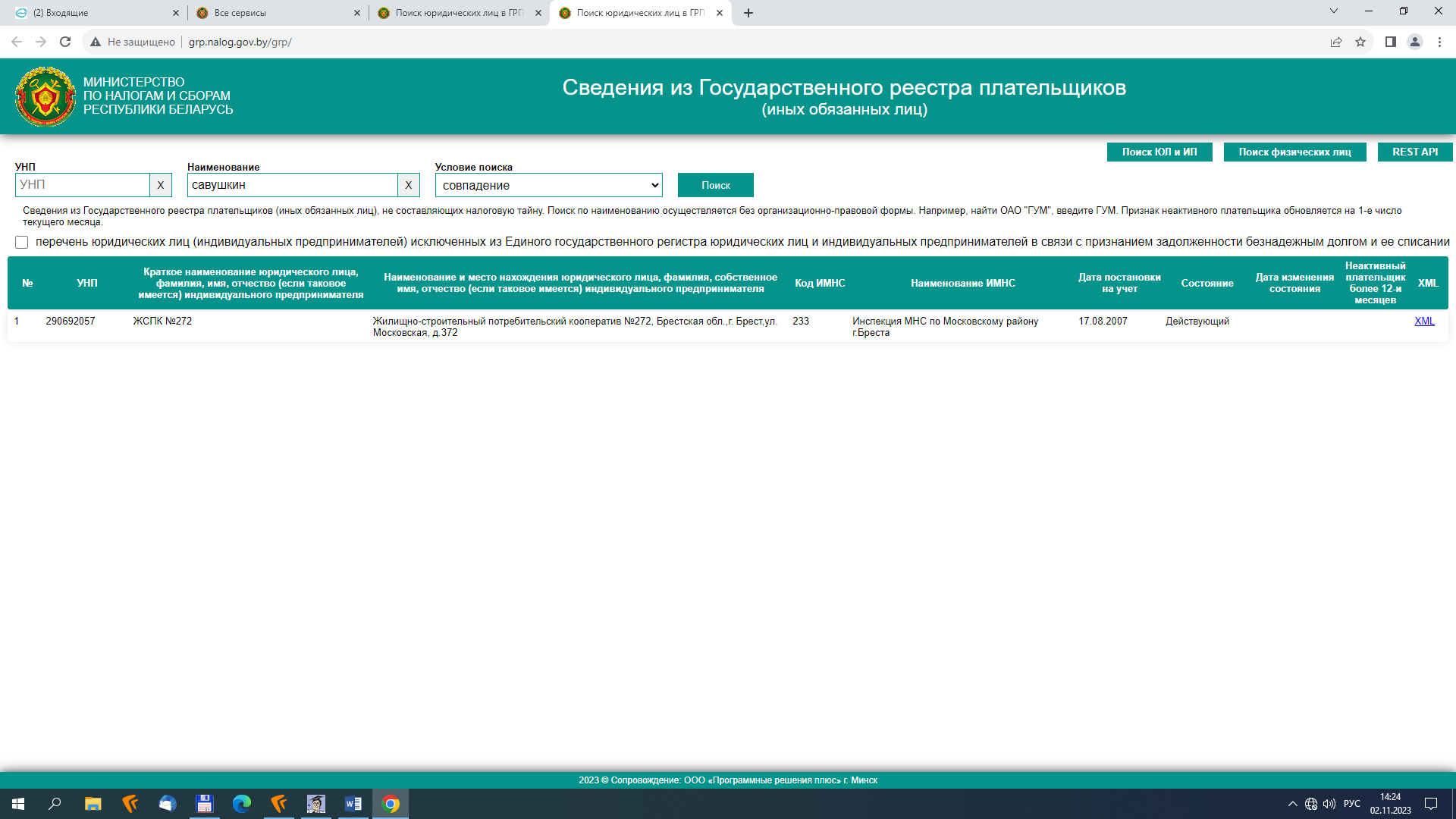 отсутствие задолженности по налогам, сборам (пошлинам), иным обязательным платежам в республиканский и местные бюджеты на 1-е число месяца, следующего за отчетным;не привлечение к административной ответственности в области предпринимательской деятельности и (или) против порядка налогообложения. При этом не привлеченными к административной ответственности считаются лица, освобожденные от административной ответственности по основаниям, предусмотренным Кодексом Республики Беларусь об административных правонарушениях, а также лица, которые считаются не подвергавшимися административному взысканию за совершенное административное правонарушение в соответствии со статьей 4.9 Кодекса Республики Беларусь об административных правонарушениях;присоединение к Соглашению о сотрудничестве и взаимодействии в сфере контроля за оборотом товаров, подлежащих маркировке унифицированными контрольными знаками или средствами идентификации (далее – Соглашение);уполномоченный склад должен принадлежать владельцу на праве собственности, хозяйственного ведения или оперативного управления.Соблюдение в совокупности всех требований является основаниями для включения склада в перечень уполномоченных складов, а также его нахождения в указанном перечне.Учитывая изложенное, всем субъектам хозяйствования-владельцам уполномоченных складов рекомендуется организовать работу по соответствию вышеуказанным требованиям по состоянию на 18.02.2024. Особое внимание предлагается обратить на требования о заключении Соглашения и принадлежности уполномоченного склада его владельцу на праве собственности, хозяйственного ведения или оперативного управления.С текстом Соглашения и Заявления о присоединении к нему возможно ознакомится по адресу: https://nalog.gov.by/tax_control/control_of_goods/marking/valid_from_08072021/warehouses/. Соглашение предусматривает, в том числе, следующие обязанности владельца уполномоченного склада:представление в МНС информации о заключении или расторжении договора с субъектом хозяйствования на пользование уполномоченным складом;предоставление в МНС по письменному запросу МНС (его территориального органа, согласованному МНС) информации и (или) документов, необходимых для проведения контрольно-аналитических мероприятий в целях недопущения вовлечения в нелегальный оборот товаров, а также для контроля за правильностью исчисления, своевременностью и полнотой уплаты налогов, сборов (пошлин), пеней, иных обязательных платежей в республиканский и местные бюджеты в отношении субъектов хозяйствования, осуществляющих хранение подлежащих маркировке товаров; предоставление сотрудникам МНС (его территориальных органов) в соответствии со служебным удостоверением и письмом (предписанием, требованием и т.п.), подписанным Министром (заместителем Министра), руководителем (заместителем руководителя) соответствующего налогового органа, доступа на территорию уполномоченных складов, а также к информационным системам учета и движения складской продукции в отношении товаров, размещенных на территории уполномоченных складов.Владельцы уполномоченных складов, не присоединившиеся к Соглашению до 18.02.2024, а также которые не будут после 18.02.2024 соответствовать всем требованиям, установленным постановлением № 17, подлежат исключению из перечня уполномоченных складов.